۹۸ - ای دوست موافقحضرت عبدالبهاءاصلی فارسی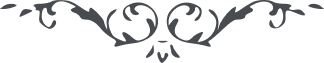 ۹۸ - ای دوست موافق ای دوست موافق، در وقتيکه آتش حرب در اطراف جهان شعله زده و روز بروز در ازدياد است و احزاب عالم مانند گرگان خونخوار يکديگر را درانده و ميدرانند ما و شما در فکر آنيم که آتش قتال خاموش گردد و نور محبّت بتابد و در بين ملل و دول عالم الفت و يگانگی تأسّس يابد. جميع در فکر آنند که بنيان انسانی خراب کنند ما در فکر آنيم که بنيان انسانی بلند نمائيم جميع ميکوشند که نفوسی را هلاک نمايند ما در فکر آنيم که حيات ببخشيم احزاب سائره جميع در دست سيف شاهر دارند و ما الحمد للّه در دست شاخ زيتون و گل و رياحين داريم و يقين بدان که عاقبت ما غالبيم و بعون و عنايت حقّ ريشه قتال و نزاع را بر اندازيم و اساس محبّت و الفت بين جميع بشر بگذاريم اينست نهايت آرزوی ما. 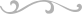 